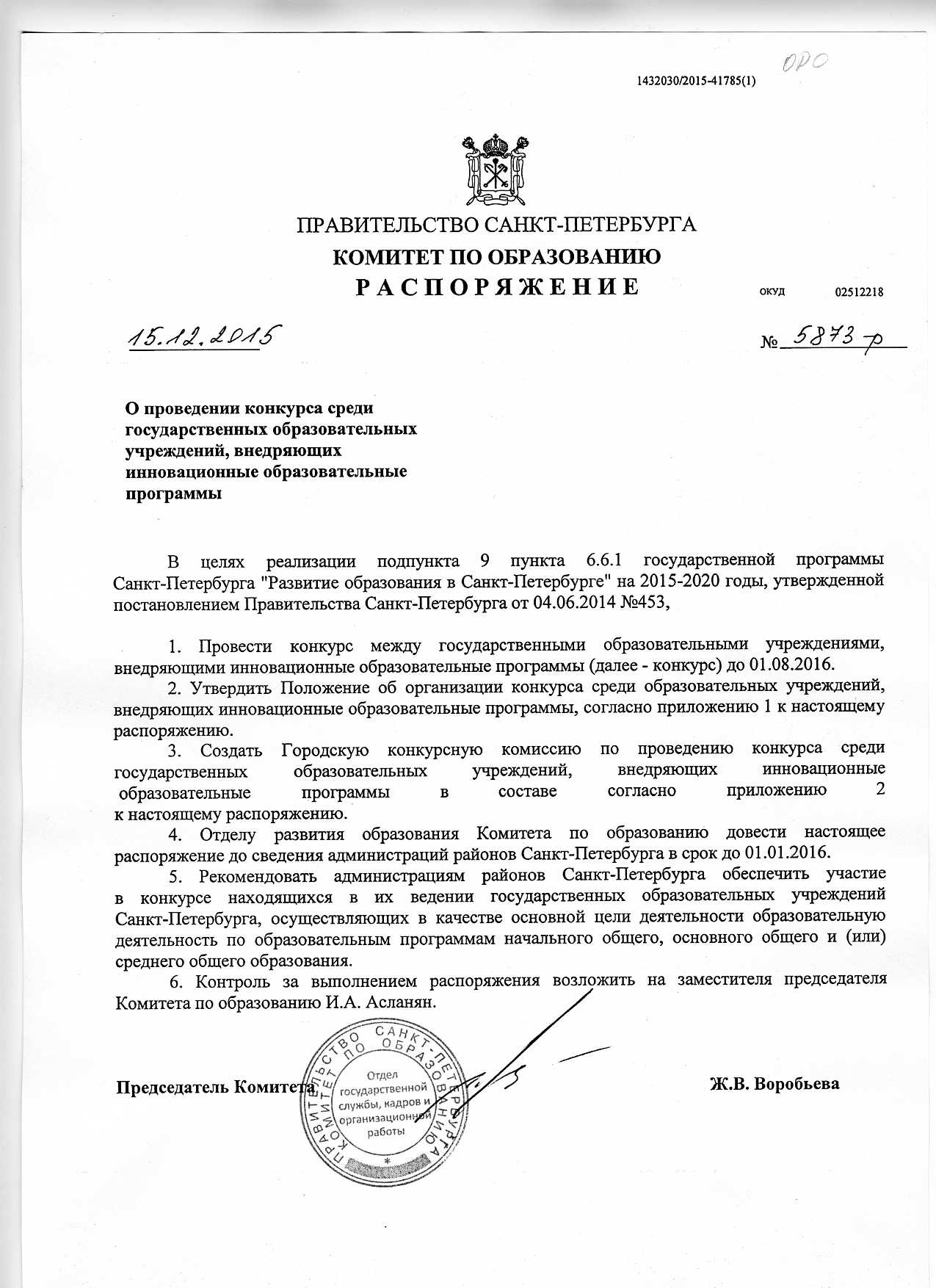 Приложение  1к распоряжению Комитета по образованию от_15.12.2015_№ 5873-рПоложение
об организации конкурса среди образовательных учреждений, внедряющих
инновационные образовательные программы
1. Общие положения1.1. Настоящее Положение определяет порядок организации и проведения конкурса среди государственных образовательных учреждений Санкт-Петербурга, осуществляющими 
в качестве основной цели деятельности образовательную деятельность по образовательным программам начального общего и (или) основного общего и среднего общего образования (далее – образовательные учреждения) и внедряющими инновационные образовательные программы (далее – конкурс).1.2. Конкурс проводится с целью отбора лучших инновационных образовательных программ, направленных на создание устойчивых моделей модернизации общего образования, перспективных для дальнейшего массового внедрения в образовательных учреждениях. 1.3. Под инновационной образовательной программой понимается образовательная программа, отражающая авторский вариант решения одной из стратегических задач развития петербургской системы образования (далее – инновационная образовательная программа):- организация педагогического сопровождения;- организация социальной практики;- проектирование надпредметных программ;- проектирование пространственно-предметной среды.1.4. Результатом инновационной образовательной программы должен стать инновационный продукт, готовый к распространению в образовательных учреждениях.1.5. Тематика представляемой на конкурс инновационной образовательной программы должна соответствовать одному из направлений: - педагогическое проектирование образовательного профиля учащихся основной и средней школы;- современный уклад школьной жизни как основа проектирования новой модели воспитания и социализации учащихся основной и средней школы;- создание комплексных моделей организации школьного образовательного пространства средствами основных общеобразовательных программ и системы дополнительного образования.1.6. Инновационная образовательная программа должна быть готова к реализации 
образовательных учреждениях в 2016-2017 учебном году. 1.7.  Структура инновационной образовательной программы включает в себя:1.7.1. Модель будущего инновационного продукта как результата реализации инновационной образовательной программы.1.7.2.    План разработки и апробации данного инновационного продукта.1.7.3.   Финансовую смету, необходимую для реализации инновационной образовательной программы, составленную в соответствии с письмом Департамента государственной политики 
в образовании Министерства образования и науки Российской Федерации от 14.07.2006 
№03-1471.2. Участники конкурса2.1. Участниками конкурса могут быть государственные образовательные учреждения Санкт-Петербурга, осуществляющие в качестве основной цели деятельности образовательную деятельность по образовательным программам начального общего и (или) основного общего
 и среднего общего образования.2.2. К участию в конкурсе не допускаются государственные образовательные учреждения, ставшие победителями конкурса в 2013 - 2015 годах.3. Порядок проведения конкурса3.1. Для участия в конкурсе образовательные учреждения 18.01.2016 по графику, размещенному на официальном сайте Комитета по образованию, сдают в Городскую конкурсную комиссию по проведению конкурса среди государственных образовательных учреждений, внедряющих 	инновационные образовательные программы (далее - Городская конкурсная комиссия) следующие документы (далее - пакет документов):3.1.1. Заявку на участие в конкурсе по форме согласно приложению 1 к настоящему Положению (далее – заявка).3.1.2. Инновационную образовательную программу, отвечающую следующим требованиям: объем инновационной образовательной программы не должен превышать 15 страниц (приложения до 10 страниц) формата А4 при следующих параметрах: верхнее поле – 2 см, нижнее поле – 2 см, левое поле – 2 см, правое поле – 1 см, размер шрифта – 12, Times New Roman, интервал – одинарный); в тексте инновационной образовательной программы должны отсутствовать указания на ее принадлежность к конкретному образовательному учреждению.3.1.3. Ходатайство исполнительного органа государственной власти Санкт-Петербурга, 
в ведении которого находится образовательное учреждение, на участника конкурса согласно приложению 2 к настоящему Положению.3.2. Городская конкурсная комиссия проводит регистрацию участников в соответствии 
с листом технической экспертизы согласно приложению 4 к настоящему Положению.3.3. Секретарь Городской конкурсной комиссии регистрирует принятые пакеты документов (номер, полученный при регистрации, ставится на заявке).3.4. Городская конкурсная комиссия с целью определения победителей конкурса организует экспертизу инновационных образовательных программ (далее – экспертиза).3.4.1. Основная задача экспертизы – определение наиболее значимых инновационных образовательных программ для системы образования Санкт-Петербурга и выявление соответствия заявленной на конкурс инновационной образовательной программы возможностям  ее реализации образовательным учреждением.3.4.2. Для проведения экспертизы Городская конкурсная комиссия формирует экспертную группу, в состав которой включаются:	педагогические и руководящие работники образовательных учреждений; 	работники методических служб, научных организаций Санкт-Петербурга; 	работники системы образования Санкт-Петербурга, имеющие высшую квалификационную категорию, государственные или отраслевые награды, ученые степени и звания; 	специалисты, которые имеют право на проведение педагогической экспертизы. 3.4.3. Состав экспертной группы и ее руководитель утверждаются на заседании Городской конкурсной комиссии. При формировании экспертной группы Городская конкурсная комиссия руководствуется принципом ротации экспертов.3.4.4. Члены экспертной группы (далее – эксперты) обязаны:	соблюдать настоящее Положение;	использовать в своей работе формы экспертного листа в соответствии с приложениями 5 и 6 к настоящему Положению;	не использовать после завершения конкурса представленные на конкурс материалы 
и сведения об участниках конкурса без их разрешения.3.5. Конкурс проводится в два этапа согласно приложению 3 к настоящему Положению.3.5.1. На первом этапе конкурса эксперты в соответствии с критериями оценки инновационной образовательной программы, содержащимися в приложении 5 к настоящему Положению, проводят экспертизу инновационных образовательных программ. 3.5.2. Инновационные образовательные программы распределяются между экспертами методом случайной выборки, с обязательным условием, чтобы каждая инновационная образовательная программа была оценена 3 экспертами.3.5.3. По каждой инновационной образовательной программе эксперт проставляет баллы 
в экспертный лист, выданный ответственным секретарем Городской конкурсной комиссии, 
в соответствии с приложением 5 к настоящему Положению. Экспертный лист собственноручно подписывается экспертом и передается секретарю Городской конкурсной комиссии.3.5.4. Если в оценках экспертов по одной инновационной образовательной программе есть расхождение более чем в 20 баллов, Городская конкурсная комиссия назначает дополнительную экспертизу данной инновационной образовательной программы или организует процедуру согласования  баллов между экспертами.3.5.5. Городская конкурсная комиссия вычисляет средний арифметический балл по каждой инновационной образовательной программе и определяет победителей первого этапа конкурса – 15 образовательных учреждений, инновационная образовательная программа которых набрала наибольшее количество баллов.3.5.6. Победители первого этапа допускаются к участию во втором этапе конкурса.3.5.7. На втором этапе конкурса Городская конкурсная комиссия организует выезд экспертов в образовательные учреждения, признанные победителями первого этапа, для оценки степени их готовности к реализации инновационной образовательной программы в соответствии с критериями, содержащимися в приложении 6 к настоящему Положению. В ходе выездной экспертизы образовательное учреждение представляет инновационную образовательную программу, условия ее реализации и ожидаемый инновационный продукт.Время проведения выездной экспертизы в образовательном учреждении должно составлять не более одного часа. Каждое образовательное учреждение должно быть оценено 3 экспертами.3.5.8. По результатам выездной проверки экспертом заполняется экспертный лист, 
в котором проставляются баллы по каждому образовательному учреждению в соответствии 
с приложением 6 к настоящему Положению. Экспертный лист собственноручно подписывается экспертом и передается секретарю Городской конкурсной комиссии.3.5.9. Если в оценках экспертов по одному образовательному учреждению есть расхождение более чем в 20 баллов, Городская конкурсная комиссия назначает дополнительную экспертизу данного образовательного учреждения или организует процедуру согласования баллов между экспертами.3.5.10. Городская конкурсная комиссия вычисляет средний арифметический балл 
по каждому образовательному учреждению и определяет победителей конкурса – 10 образовательных учреждений, набравших наибольшее количество баллов.Решение Городской конкурсной комиссии оформляется протоколом.3.5.11. На основании протокола Городской конкурсной комиссии Комитетом 
по образованию издается распоряжение о победителях конкурса.3.6. Заседания Городской конкурсной комиссии проходят в онлайн трансляции (при наличии технической возможности). Технические характеристики онлайн трансляции размещаются 
на сайте Комитета по образованию.4. Финансирование конкурса4.1. Образовательным учреждениям, ставшим победителями конкурса, оказывается государственная поддержка в виде субсидии в размере 2 млн. руб. каждому (далее - денежное вознаграждение). 4.2. Финансирование расходов, связанных с выплатой денежного вознаграждения, осуществляется за счет средств, предусмотренных Комитету по образованию, статьей расходов «Расходы на внедрение инновационных образовательных программ в государственных образовательных учреждениях» (код целевой статьи 0262050) в приложении 3 к Закону
Санкт-Петербурга от 25.11.2015 № 747-145 «О бюджете Санкт-Петербурга на 2016 год и 
на плановый период 2017 и 2018 годов».Приложение 1 к положению об организации конкурса среди государственных образовательных учреждений, внедряющих инновационные образовательные программы Заявкана участие в конкурсе среди государственных образовательных учреждений Санкт-Петербурга, внедряющих инновационные образовательные программы     м.п.Приложение 2 к положению об организации конкурса среди государственных образовательных учреждений, внедряющих инновационные образовательные программы Ходатайствона участника конкурса среди государственных образовательных учреждений 
Санкт-Петербурга, внедряющих инновационные образовательные программы Приложение  3 к положению об организации конкурса среди государственных образовательных учреждений, внедряющих инновационные образовательные программы Этапы конкурса среди государственных образовательных учреждений, внедряющих инновационные образовательные программы Приложение 4 к положению об организации конкурса среди государственных образовательных учреждений, внедряющих инновационные образовательные программы Регистрационный лист технической экспертизы документов, представленных образовательным учреждением в Городскую конкурсную комиссию  по проведению конкурса среди государственных образовательных учреждений, внедряющих инновационные образовательные программы для экспертизы по критериям участия     м.п.Приложение 5 к положению об организации конкурса среди государственных образовательных учреждений, внедряющих инновационные образовательные программыКритерии и показатели оценки инновационной образовательной программы (деле – ИОП)«Качество инновационной образовательной программы»Экспертный лист первого этапа конкурсаПодпись эксперта ____________________________/____________________________/Дата проведения экспертизы________________________________________________Приложение 6 к положению об организации конкурса 
среди государственных образовательных учреждений, внедряющих инновационные образовательные программыКритерии и показатели оценки инновационной образовательной программы (далее – ИОП)«Реализуемость инновационной образовательной программы» Экспертный лист второго этапа конкурса Подпись эксперта ____________________________/____________________________/Дата проведения экспертизы________________________________________________Приложение 2к распоряжению Комитета по образованию от_______________№ ______СоставГородской конкурсной комиссии по проведению конкурса среди государственных образовательных учреждений, внедряющих инновационные
 образовательные программыРегистрационный номер            №Дата регистрации заявки Сведения о государственном образовательном учрежденииПолное наименование образовательного учреждения (в соответствии с Уставом):Сведения о государственном образовательном учрежденииПолное наименование образовательного учреждения (в соответствии с Уставом):Сведения о государственном образовательном учрежденииПолное наименование образовательного учреждения (в соответствии с Уставом):Сведения о государственном образовательном учрежденииПолное наименование образовательного учреждения (в соответствии с Уставом):Сведения о государственном образовательном учрежденииПолное наименование образовательного учреждения (в соответствии с Уставом):Сведения о государственном образовательном учрежденииПолное наименование образовательного учреждения (в соответствии с Уставом):Сведения о государственном образовательном учрежденииПолное наименование образовательного учреждения (в соответствии с Уставом):Сведения о государственном образовательном учрежденииПолное наименование образовательного учреждения (в соответствии с Уставом):Сведения о государственном образовательном учрежденииПолное наименование образовательного учреждения (в соответствии с Уставом):Сведения о государственном образовательном учрежденииПолное наименование образовательного учреждения (в соответствии с Уставом):Сведения о государственном образовательном учрежденииПолное наименование образовательного учреждения (в соответствии с Уставом):Сведения о государственном образовательном учрежденииПолное наименование образовательного учреждения (в соответствии с Уставом):Название инновационной образовательной программыНазвание инновационной образовательной программыНазвание инновационной образовательной программыНазвание инновационной образовательной программыНазвание инновационной образовательной программыНазвание инновационной образовательной программыНазвание инновационной образовательной программыНазвание инновационной образовательной программыНазвание инновационной образовательной программыНазвание инновационной образовательной программыНазвание инновационной образовательной программыНазвание инновационной образовательной программыТематика представляемой на конкурс инновационной образовательной программы (в соответствии с п. 1.5 Положения): Тематика представляемой на конкурс инновационной образовательной программы (в соответствии с п. 1.5 Положения): Тематика представляемой на конкурс инновационной образовательной программы (в соответствии с п. 1.5 Положения): Тематика представляемой на конкурс инновационной образовательной программы (в соответствии с п. 1.5 Положения): Тематика представляемой на конкурс инновационной образовательной программы (в соответствии с п. 1.5 Положения): Тематика представляемой на конкурс инновационной образовательной программы (в соответствии с п. 1.5 Положения): Тематика представляемой на конкурс инновационной образовательной программы (в соответствии с п. 1.5 Положения): Тематика представляемой на конкурс инновационной образовательной программы (в соответствии с п. 1.5 Положения): Тематика представляемой на конкурс инновационной образовательной программы (в соответствии с п. 1.5 Положения): Тематика представляемой на конкурс инновационной образовательной программы (в соответствии с п. 1.5 Положения): Тематика представляемой на конкурс инновационной образовательной программы (в соответствии с п. 1.5 Положения): Тематика представляемой на конкурс инновационной образовательной программы (в соответствии с п. 1.5 Положения): Ф.И.О. руководителя образовательного учреждения:Ф.И.О. руководителя образовательного учреждения:Ф.И.О. руководителя образовательного учреждения:Ф.И.О. руководителя образовательного учреждения:Ф.И.О. руководителя образовательного учреждения:Ф.И.О. руководителя образовательного учреждения:Ф.И.О. руководителя образовательного учреждения:Почтовый адрес образовательного учреждения:Почтовый адрес образовательного учреждения:Почтовый адрес образовательного учреждения:Почтовый адрес образовательного учреждения:Почтовый адрес образовательного учреждения:Почтовый адрес образовательного учреждения:Почтовый адрес образовательного учреждения:Контактный телефон:Контактный телефон:Контактный телефон:Факс:Факс:E-mail:E-mail:http:http:Подпись руководителя образовательного учрежденияПодпись руководителя образовательного учрежденияПодпись руководителя образовательного учрежденияПодпись руководителя образовательного учреждения/Дата подачи заявки Полное наименование образовательного учреждения (в соответствии с Уставом):№ лицензии образовательного учреждения, срок ее действия № свидетельства о государственной аккредитации, срок его действия№ п.п.ПоказательДа/нет1.Результаты итоговой аттестации обучающихся в образовательном учреждении отличает стабильность2.За последние три года наблюдается позитивная динамика числа призеров олимпиад, конкурсов от общего числа участников конкурсных мероприятий 3.За последние три года обучающиеся активно принимали участие в мероприятиях социального характера, в социальных акциях 4.В образовательном учреждении успешно реализуются программы дополнительного образования детей5.В образовательном учреждении успешно реализуются проекты и программы, направленные на сохранение и укрепление здоровья участников образовательного процесса 6.В образовательном учреждении обеспечено горячее питание обучающихся7.В образовательном учреждении обеспечиваются условия безопасного и комфортного обучения (снижение травматизма учеников, отсутствие пищевых отравлений, отсутствие нарушений функционирования систем жизнеобеспечения и т.п.)8.Уменьшается (или совсем отсутствует) количество обучающихся, состоящих на внутришкольном учете, комиссии по делам несовершеннолетних и защите их прав9.Отсутствуют обучающиеся, не достигшие 15-тилетнего возраста, выбывшие из образовательного учреждения без уважительных причин10.В образовательном учреждении обеспечено зачисление обучающихся на основе открытых и прозрачных процедур на все ступени общего образования и во все классы согласно имеющемуся в школе количеству посадочных мест11.В образовательном учреждении обеспечена финансовая доступность платных образовательных услуг12.В образовательном учреждении активно развивается деятельность органов государственно-общественного управления13.В образовательном учреждении обеспечена возможностьоткрытого доступа к информации об учреждении для участников образовательного процесса (сайт, электронный дневник, работа форумов и т.п.)14.За последние три года наблюдается позитивная динамика оценки деятельности образовательного учреждения родителями, выпускниками, представителями местного сообщества15.В последние три года отсутствовали жалобы, связанные с деятельностью образовательного учреждения16.За последние три года наблюдается позитивная динамика оснащенности образовательного учреждения компьютерной техникой, учебно-наглядным оборудованием и т.п.17.Образовательное учреждение укомплектовано специалистами, обеспечивающими безопасность, психолого-педагогическое и медико-социальное сопровождение обучающихся18.Образовательное учреждение укомплектовано квалифицированными кадрами для обеспечения реализации представляемого на конкурс проекта19.Проект, представляемый на конкурс, направлен на развитие образовательного учреждения и актуален для развития районной образовательной системыПодпись руководителя исполнительного органа государственной власти/ / Первый этап: экспертная оценка инновационной образовательной программыВторой этап: посещение образовательного учреждения Срокис 18 по 29 января 2016 годасо 1 по 19 февраля 2016 годаФорма проведения экспертизы1. Техническая экспертиза документов в соответствии с приложением 4 к настоящему положению.2. Экспертная оценка инновационной образовательной программы проводится тремя членами экспертной группы в соответствии с приложением 5 к настоящему положению.Посещение образовательного учреждения. Экспертная оценка инновационной образовательной программы проводится тремя членами экспертной группы с приложением 6 к настоящему положению.Результат экспертизыОценка формируется путем установления среднего балла по результатам работы экспертной группы. На основании рейтинга оценок 15 образовательных учреждений допускаются к представлению на очном туре конкурса.Оценка формируется путем установления среднего балла по результатам работы экспертной группы.На основании рейтинга оценок образовательных учреждений, допущенных к представлению на очном туре конкурса, выявляются 10 победителей конкурса.Результат экспертизыОценки первого и второго этапов конкурса не суммируются.Оценки первого и второго этапов конкурса не суммируются.Район:Образовательное учреждение    №Образовательное учреждение    №Регистрационный номер            №Регистрационный номер            №Дата регистрации заявки Дата регистрации заявки № п/пНаименование документа /конкурсного материалаНаименование документа /конкурсного материалаНаименование документа /конкурсного материалаНаименование документа /конкурсного материалаНаименование документа /конкурсного материалаПринят(да)Не принят (нет)Не принят (нет)Заявка образовательного учреждения на участие в конкурсе Заявка образовательного учреждения на участие в конкурсе Заявка образовательного учреждения на участие в конкурсе Заявка образовательного учреждения на участие в конкурсе Заявка образовательного учреждения на участие в конкурсе данетнетИнновационная образовательная программа:Инновационная образовательная программа:Инновационная образовательная программа:Инновационная образовательная программа:Инновационная образовательная программа:данетнет2.1Модель будущего инновационного продукта как результата реализации инновационной образовательной программыМодель будущего инновационного продукта как результата реализации инновационной образовательной программыМодель будущего инновационного продукта как результата реализации инновационной образовательной программыМодель будущего инновационного продукта как результата реализации инновационной образовательной программыМодель будущего инновационного продукта как результата реализации инновационной образовательной программыданетнет2.2План разработки и апробации данного инновационного продуктаПлан разработки и апробации данного инновационного продуктаПлан разработки и апробации данного инновационного продуктаПлан разработки и апробации данного инновационного продуктаПлан разработки и апробации данного инновационного продуктаданетнет2.3Финансовая смета, необходимая для реализации инновационной образовательной программыФинансовая смета, необходимая для реализации инновационной образовательной программыФинансовая смета, необходимая для реализации инновационной образовательной программыФинансовая смета, необходимая для реализации инновационной образовательной программыФинансовая смета, необходимая для реализации инновационной образовательной программыданетнетХодатайство на участника конкурса образовательных учреждений            Санкт-Петербурга, внедряющих инновационные образовательные программы, заверенная учредителем Ходатайство на участника конкурса образовательных учреждений            Санкт-Петербурга, внедряющих инновационные образовательные программы, заверенная учредителем Ходатайство на участника конкурса образовательных учреждений            Санкт-Петербурга, внедряющих инновационные образовательные программы, заверенная учредителем Ходатайство на участника конкурса образовательных учреждений            Санкт-Петербурга, внедряющих инновационные образовательные программы, заверенная учредителем Ходатайство на участника конкурса образовательных учреждений            Санкт-Петербурга, внедряющих инновационные образовательные программы, заверенная учредителем данетнетРезультат технической экспертизы Результат технической экспертизы Результат технической экспертизы Результат технической экспертизы Результат технической экспертизы Результат технической экспертизы Результат технической экспертизы Результат технической экспертизы Результат технической экспертизы Допущен к участию в конкурсе по критериям отбора (да)Допущен к участию в конкурсе по критериям отбора (да)Допущен к участию в конкурсе по критериям отбора (да)Не допущен к участию в конкурсе по критериям отбора (нет)Не допущен к участию в конкурсе по критериям отбора (нет)Не допущен к участию в конкурсе по критериям отбора (нет)Не допущен к участию в конкурсе по критериям отбора (нет)Не допущен к участию в конкурсе по критериям отбора (нет)Не допущен к участию в конкурсе по критериям отбора (нет)Руководитель Городской конкурсной комиссии Руководитель Городской конкурсной комиссии /                                    //                                    //                                    /Дата проведения технической экспертизы Дата проведения технической экспертизы Дата проведения технической экспертизы КритерииБаллыБаллыБаллыБаллыДополнительная оценка эксперта(до 3 баллов с комментариями)1. Актуальность заявленного в ИОП инновационного продукта1. Актуальность заявленного в ИОП инновационного продукта1. Актуальность заявленного в ИОП инновационного продукта1. Актуальность заявленного в ИОП инновационного продукта1. Актуальность заявленного в ИОП инновационного продукта1. Актуальность заявленного в ИОП инновационного продукта1.1. Степень соответствия заявленной цели ИОП направлениям государственной образовательной политики01231.2. Обоснованность востребованности заявленного результата ИОП в образовательных учреждениях Санкт-Петербурга0123 Значимость заявленного результата ИОП для развития обучающегося01232. Степень инновационности заявленного в ИОП продукта2. Степень инновационности заявленного в ИОП продукта2. Степень инновационности заявленного в ИОП продукта2. Степень инновационности заявленного в ИОП продукта2. Степень инновационности заявленного в ИОП продукта2. Степень инновационности заявленного в ИОП продукта2.1. Заявленный продукт будет востребован в российской системе образования01232.2. Заявленный продукт значим для системы образования                 Санкт-Петербурга01232.3. Заявленный продукт предназначен для ограниченной группы образовательных учреждений01232.4. Заявленный продукт значим для данного образовательного учреждения01233. Системность и полнота описания инновационного продукта3. Системность и полнота описания инновационного продукта3. Системность и полнота описания инновационного продукта3. Системность и полнота описания инновационного продукта3. Системность и полнота описания инновационного продукта3. Системность и полнота описания инновационного продукта3.1. В ИОП представлено детальное описание разработки будущего инновационного продукта (цель, содержание, технологии, мониторинг результативности, модели деятельности учащегося и педагога и т.д.)01233.2. В ИОП дано описание необходимых и достаточных условий реализации желаемого инновационного продукта в практической деятельности 01233.3. В ИОП предполагается разработка нормативного и учебно-методического обеспечения внедрение инновационного продукта в образовательный процесс (нормативный акт, методические рекомендации, учебно-методический комплекс, контрольно-измерительные материалы, учебник и т.д.)01234. Социальные и образовательные эффекты внедрения инновационного продукта в образовательный процесс4. Социальные и образовательные эффекты внедрения инновационного продукта в образовательный процесс4. Социальные и образовательные эффекты внедрения инновационного продукта в образовательный процесс4. Социальные и образовательные эффекты внедрения инновационного продукта в образовательный процесс4. Социальные и образовательные эффекты внедрения инновационного продукта в образовательный процесс4. Социальные и образовательные эффекты внедрения инновационного продукта в образовательный процесс4.1. Существенно оптимизируют обновление качества образования с учетом внедрения федеральных государственных образовательных стандартов01234.2. Существенно оптимизируют организацию системы поддержки талантливых детей01234.3. Существенно оптимизируют организацию развития педагогического потенциала01234.4. Существенно оптимизируют современную образовательную инфраструктуру01234.5. Существенно оптимизируют систему здоровьесберегающей деятельности01234.6. Другое (указать что)___________________________01235. Реализуемость будущего инновационного продукта в образовательных учреждениях Санкт-Петербурга5. Реализуемость будущего инновационного продукта в образовательных учреждениях Санкт-Петербурга5. Реализуемость будущего инновационного продукта в образовательных учреждениях Санкт-Петербурга5. Реализуемость будущего инновационного продукта в образовательных учреждениях Санкт-Петербурга5. Реализуемость будущего инновационного продукта в образовательных учреждениях Санкт-Петербурга5. Реализуемость будущего инновационного продукта в образовательных учреждениях Санкт-Петербурга5.1. Возможно реализовать в любом образовательном учреждении Санкт-Петербурга (или подобного типа и вида) 01235.2. Возможно реализовать в любом образовательном учреждении Санкт-Петербурга (или подобного типа и вида) после некоторой коррекции 01235.3. Возможно реализовать в образовательном учреждении разработчика01236. Культура оформления ИОП6. Культура оформления ИОП6. Культура оформления ИОП6. Культура оформления ИОП6. Культура оформления ИОП6. Культура оформления ИОП6.1. Описание ИОП демонстрирует высокую языковую и методологическую культуру автора/ов01236.2. ИОП оформлена в соответствии с правилами конкурса0123Общая оценка проекта может быть 78 баллов(63 + 15 доп. оценка эксперта)Итого:Итого:Итого:Итого:КритерииБаллыБаллыБаллыБаллыДополнительная оценка эксперта(до 3 баллов с комментариями)1. Готовность образовательного учреждения к реализации ИОП1. Готовность образовательного учреждения к реализации ИОП1. Готовность образовательного учреждения к реализации ИОП1. Готовность образовательного учреждения к реализации ИОП1. Готовность образовательного учреждения к реализации ИОП1. Готовность образовательного учреждения к реализации ИОП1.1. Степень соответствия заявленной тематики ИОП опыту работы образовательного учреждения01231.2. Оценка связи ИОП с уже существующей программой развития учреждения и его образовательной программой01231.3. Наличие необходимых для реализации ИОП структурных подразделений ОУ и научной поддержки 01231.4. Качество существующей образовательной среды, обеспечивающей реализацию ИОП01232. Ресурсное обеспечение образовательного учреждения для реализации ИОП2. Ресурсное обеспечение образовательного учреждения для реализации ИОП2. Ресурсное обеспечение образовательного учреждения для реализации ИОП2. Ресурсное обеспечение образовательного учреждения для реализации ИОП2. Ресурсное обеспечение образовательного учреждения для реализации ИОП2. Ресурсное обеспечение образовательного учреждения для реализации ИОП2.1. Квалификации педагогического коллектива достаточно для реализации  ИОП 01232.2. Ученическое и родительское сообщества будут способствовать реализации  ИОП 01232.3. Инфраструктура учреждения достаточна для реализации  ИОП 01232.4. Система внешних связей учреждения соответствует целям реализации  ИОП 01233. Полнота и последовательность  ИОП3. Полнота и последовательность  ИОП3. Полнота и последовательность  ИОП3. Полнота и последовательность  ИОП3. Полнота и последовательность  ИОП3. Полнота и последовательность  ИОП3.1. План реализации ИОП соответствует достижению ее цели и решению поставленных задач 01233.2. Системность и временная последовательность выполнения мероприятий плана реализации ИОП целесообразны и достаточны 01233.3. Мероприятия плана  реализации ИОП обеспечены финансово и ресурсами 01234. Мониторинговое сопровождение процесса реализации ИОП4. Мониторинговое сопровождение процесса реализации ИОП4. Мониторинговое сопровождение процесса реализации ИОП4. Мониторинговое сопровождение процесса реализации ИОП4. Мониторинговое сопровождение процесса реализации ИОП4. Мониторинговое сопровождение процесса реализации ИОП4.1. Разработана система критериев и показателей эффективности ее реализации 01234.2. Создана модель мониторинга и представлены механизмы принятия своевременных управленческих решений в ходе реализации ИОП01234.3. Создана система информационного сопровождения реализации ИОП01234.4. Обеспечено привлечение к мониторингу учащихся, родителей, общественности и специалистов (медиков, юристов, экономистов и др.)01235. Оценка сметы реализации ИОП5. Оценка сметы реализации ИОП5. Оценка сметы реализации ИОП5. Оценка сметы реализации ИОП5. Оценка сметы реализации ИОП5. Оценка сметы реализации ИОП5.1. Степень обоснованности заявленной сметы для реализации ИОП 01235.2. Степень поддержки сторонних организаций (фонды, международные организации, гранты и т.п.)01235.3. Степень поддержки реализации ИОП со стороны администрации района0123Общая оценка проекта может быть 66 баллов(54 + 12 доп. оценка эксперта) Итого:Итого:Итого:Итого:ПредседательАсланянИрина Александровна- заместитель председателя Комитета по образованию Заместитель председателяВолковВалерий Николаевич - начальник отдела развития образования Комитета 
по образованиюОтветственный секретарьЗахароваВера Георгиевна- специалист 1 категории отдела общего образования Комитета по образованиюЧлены комиссии:Байкова Ирина Григорьевна- директор Государственного бюджетного общеобразовательного учреждения средней общеобразовательной школы №619 Калининского района Санкт-Петербурга (по согласованию) КрыловаИрина Вадимовна- директор Государственного бюджетного общеобразовательного учреждения средней общеобразовательной школы №639 Невского района 
Санкт-Петербурга (по согласованию)МуштавинскаяИрина Валентиновна- проректор государственного бюджетного образовательного учреждения дополнительного профессионального образования (повышения квалификации) специалистов Санкт-Петербургской академии постдипломного педагогического образования 
(по согласованию)НестеренковаОльга Серафимовна- начальник отдела образования администрации Красносельского района Санкт-Петербурга 
(по согласованию)ФедотоваЕлена Юрьевна- директора государственного бюджетного образовательного учреждения дополнительного педагогического профессионального образования Центр повышения квалификации специалистов «Информационно-методический центр» Кировского района  Санкт-Петербурга (по согласованию)